Numer referencyjny postępowania: WPN.261.26.2023Załącznik 1 do OPZCzęść nr 1 – wymiana 4 słupów wraz z platformami pod gniazda bociana białegoWymiana słupa z platformą przy ul. Mlecznej 41 w Cieszynie – możliwość wjazdu zwyżką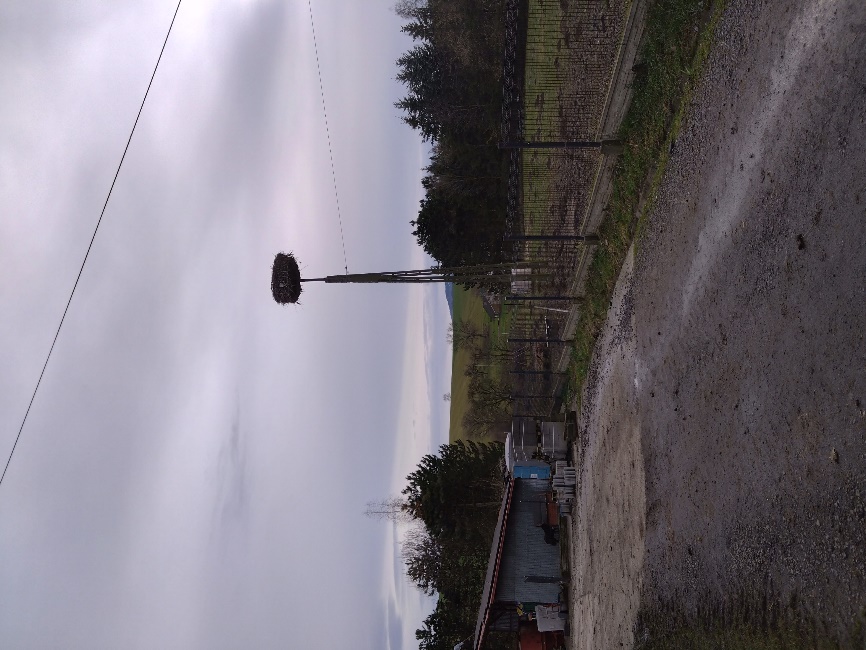 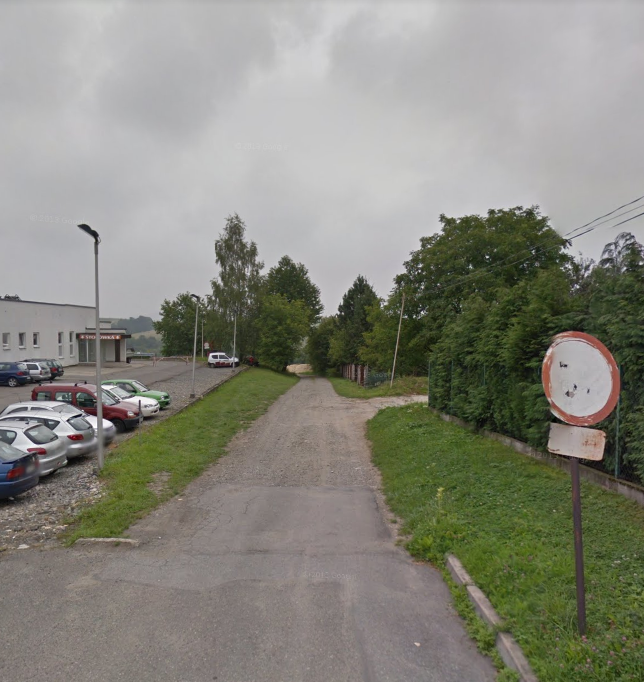 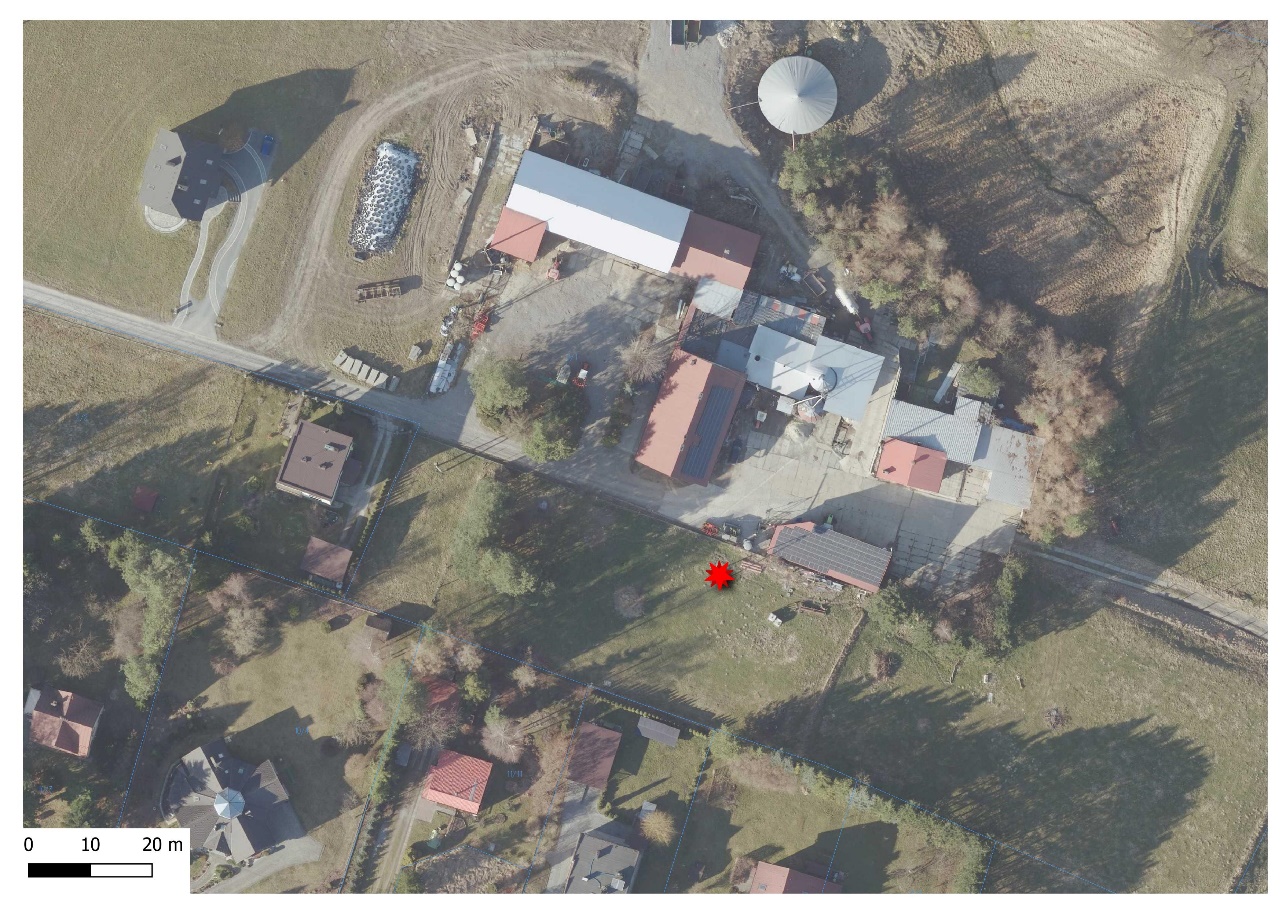 Wymiana słupa wraz z platformą przy ul. Szkolnej 65 w Starczej – możliwość wjazdu zwyżką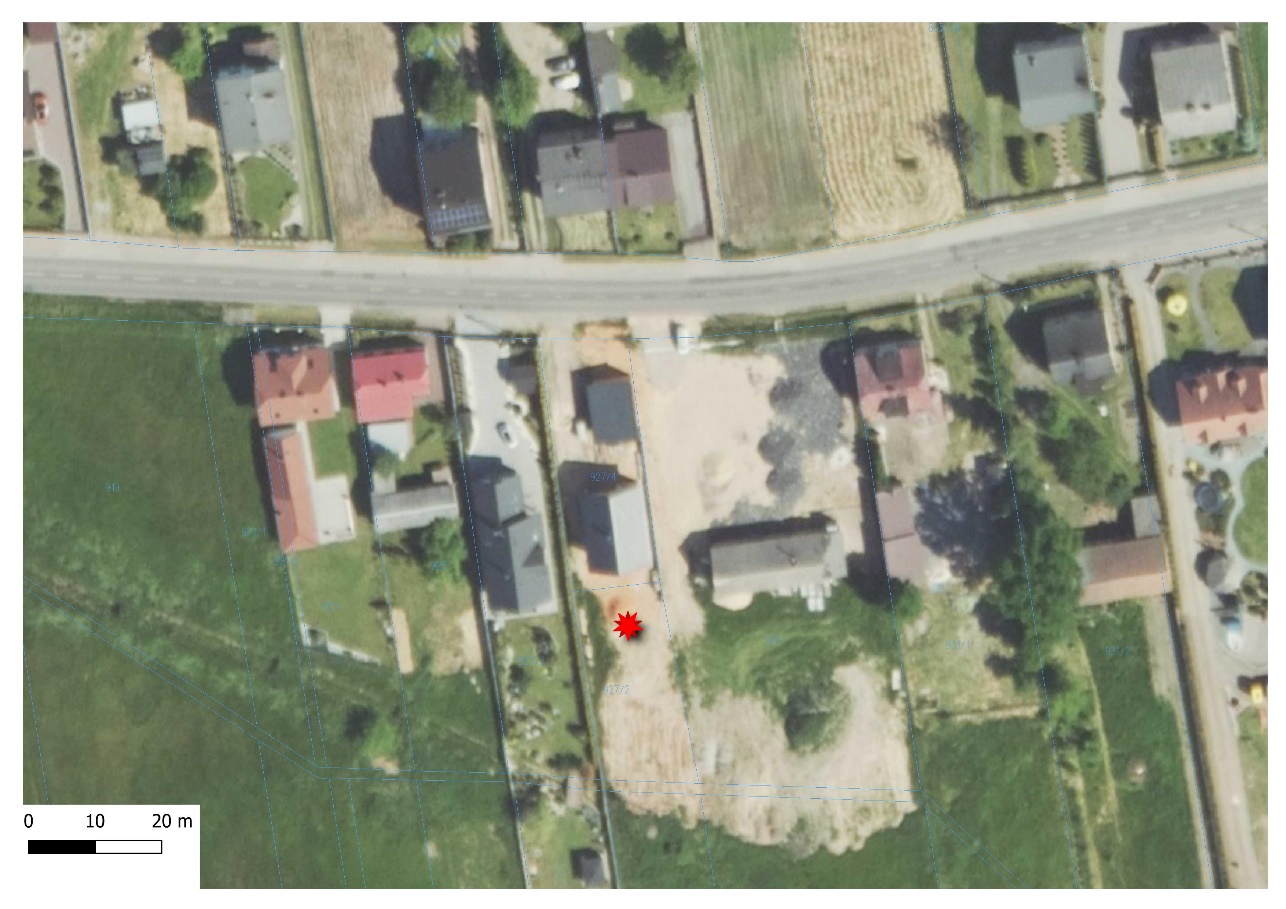 	Uwaga: Właściciel zwrócił uwagę na grunt - w pobliżu rowu melioracyjnego, podmokły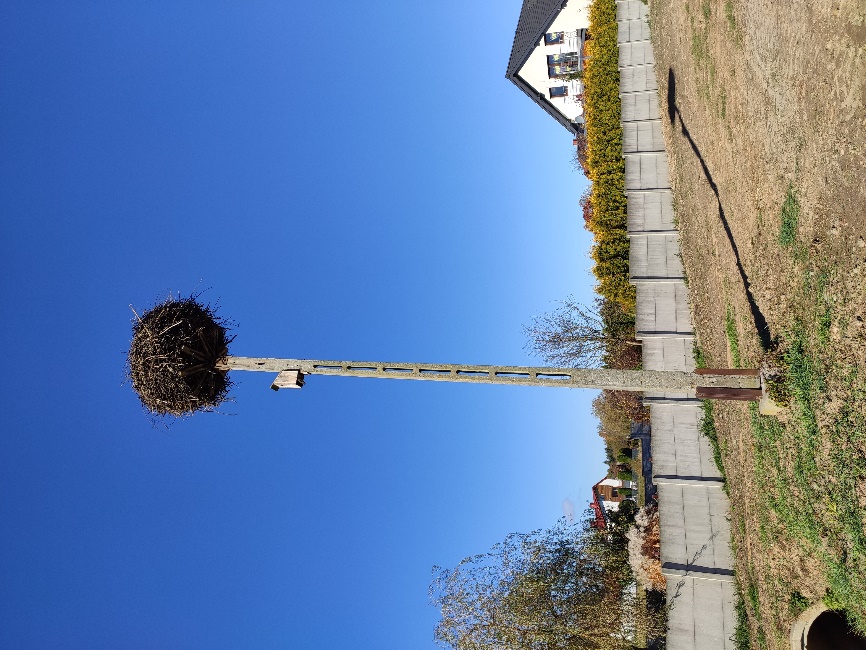 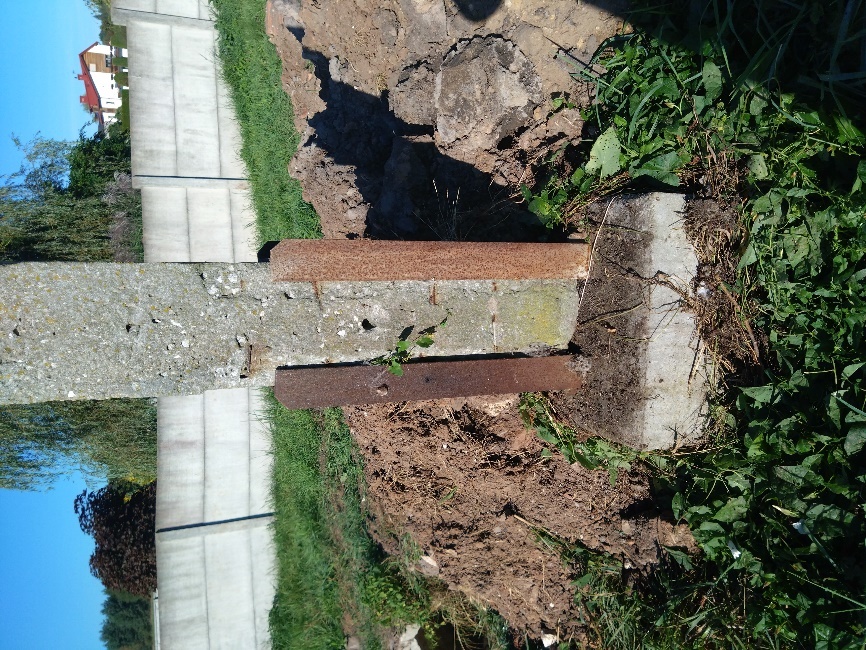 Wymiana słupa wraz z platformą przy ul. Zawodzie 40 w Kuźnicy Kiedrzyńskiej – możliwość wjazdu zwyżką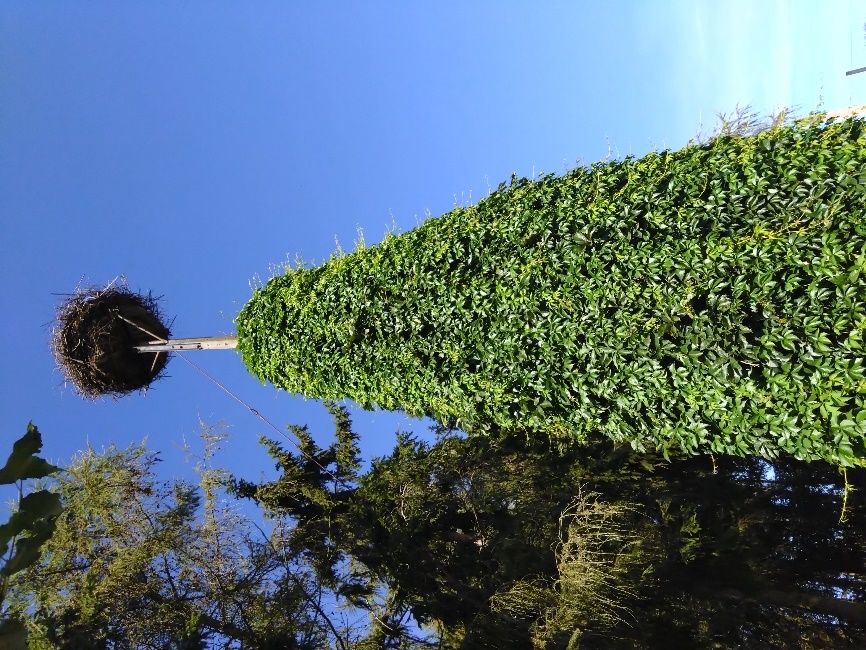 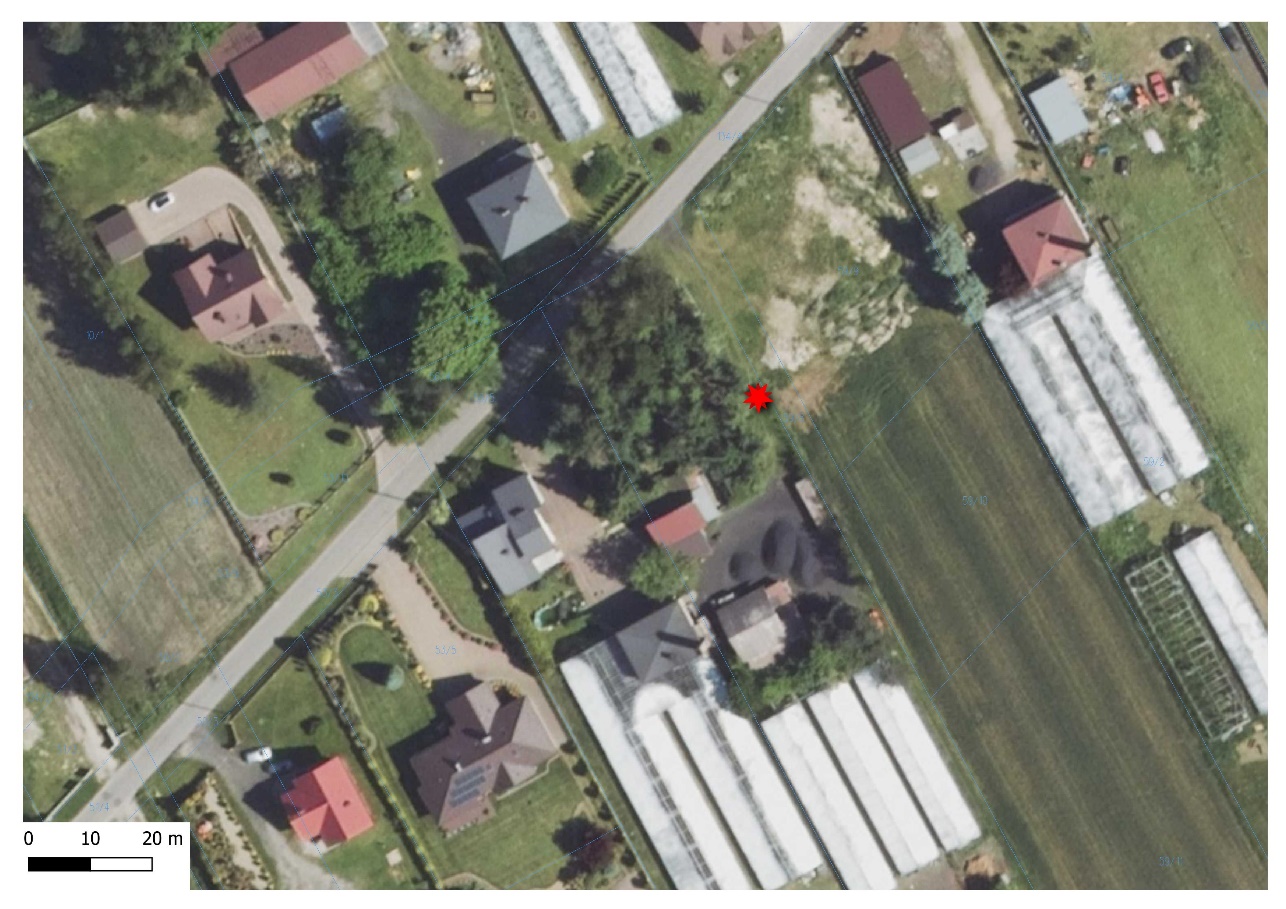 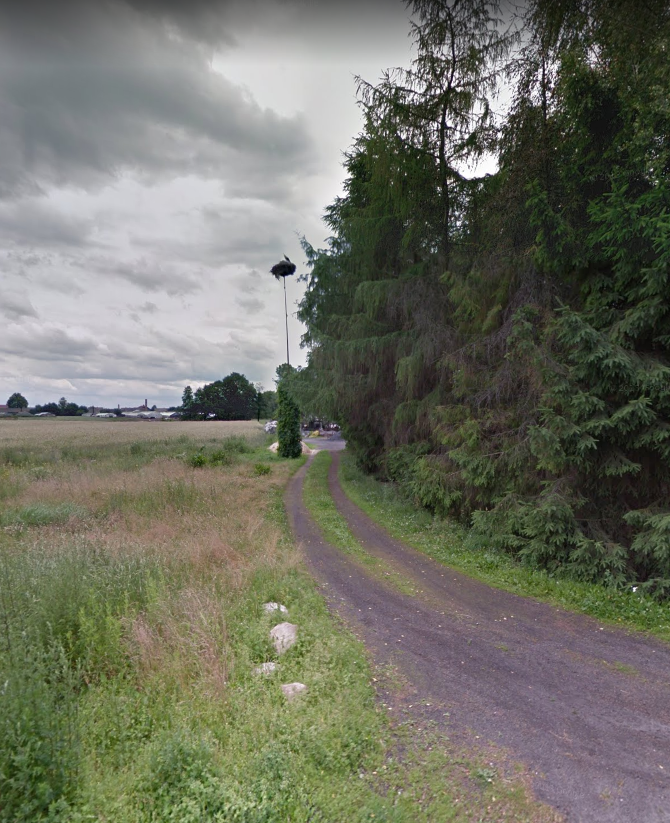 Wymiana słupa wraz z platformą przy ul. Słowik 3B w Siewierzu – możliwość wjazdu zwyżką 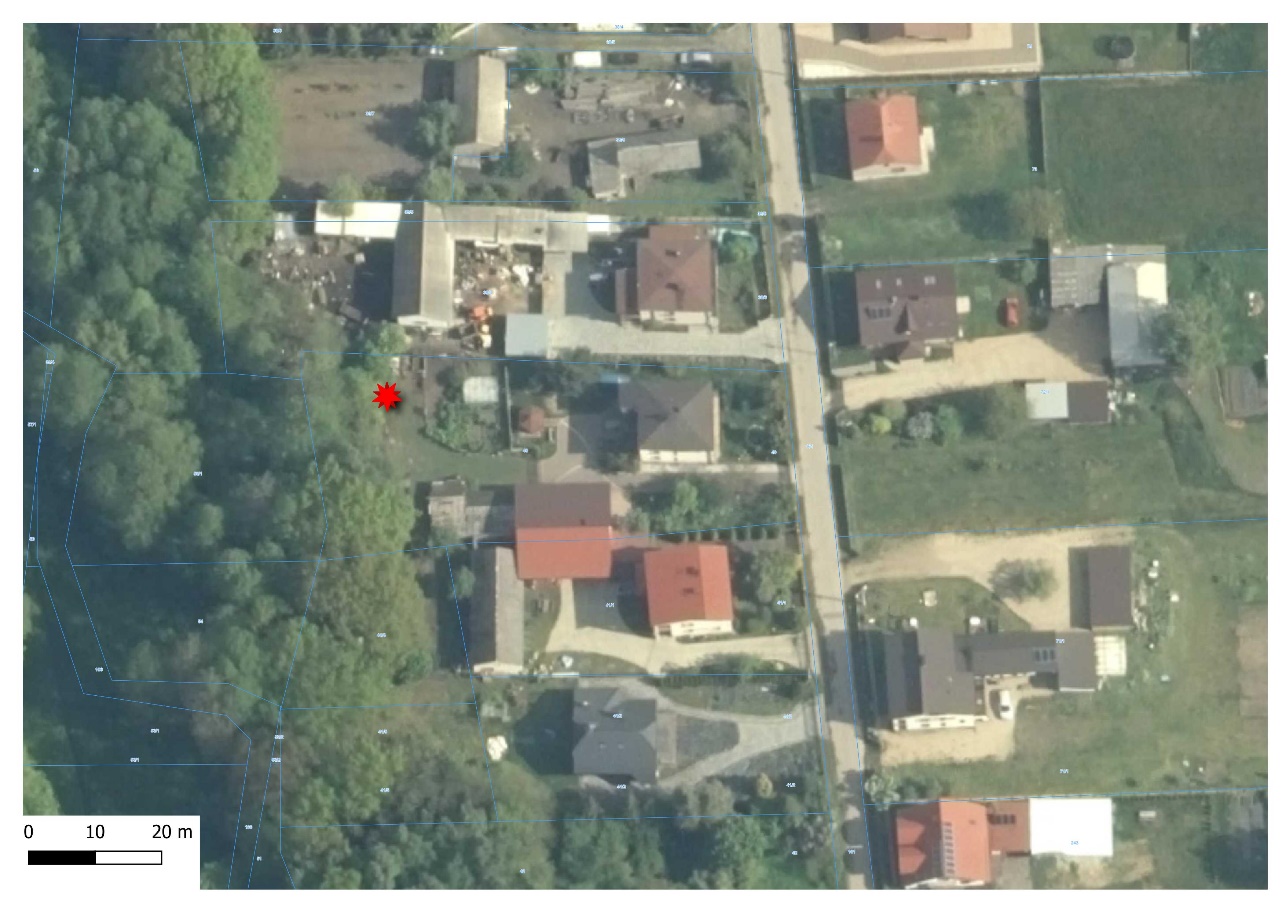  Uwaga: słup nieopodal skarpy, co prawdopodobnie ma wpływ na jego obecne zakotwienie i stabilność.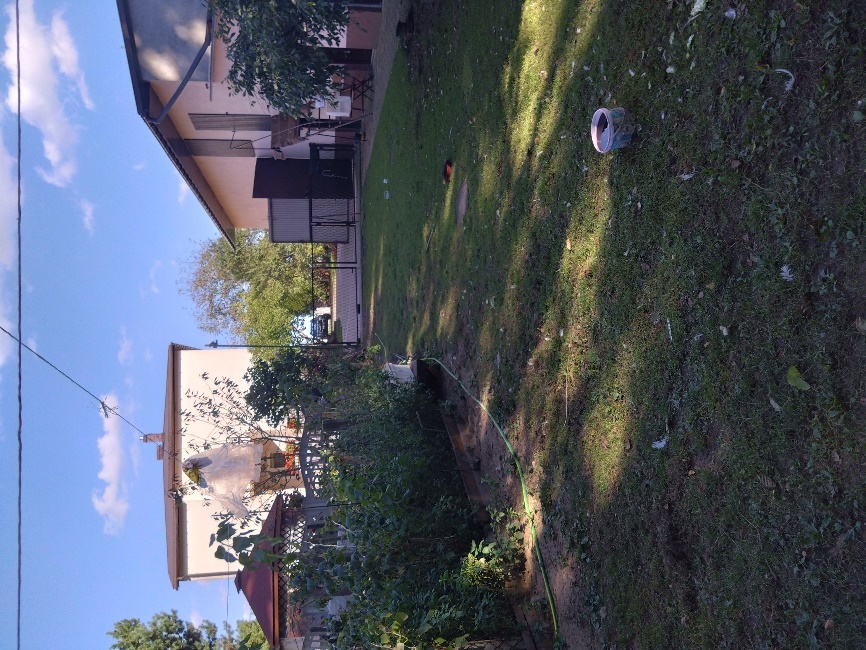 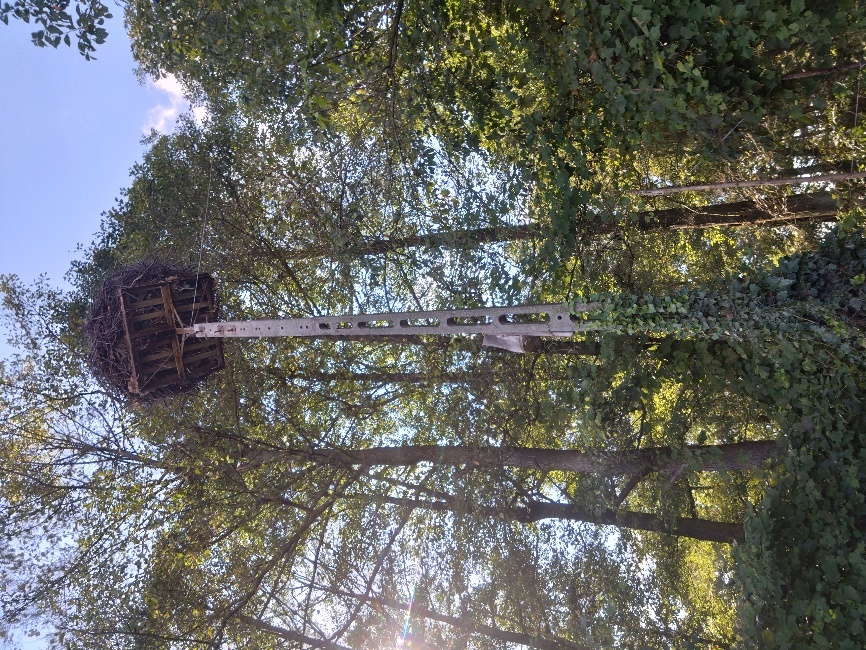 Część nr 2 – dot. wykonania pielęgnacji wraz z redukcją wieńca 6 gniazd bociana białego, przycięciu gałęzi w bezpośrednim sąsiedztwie gniazd w tym wymianą 2 platform pod gniazda bociana białego.Wymiana platformy na słupie żelbetonowym przy ul. Długiej 69 w Iwanowicach Małych – możliwość wjazdu zwyżką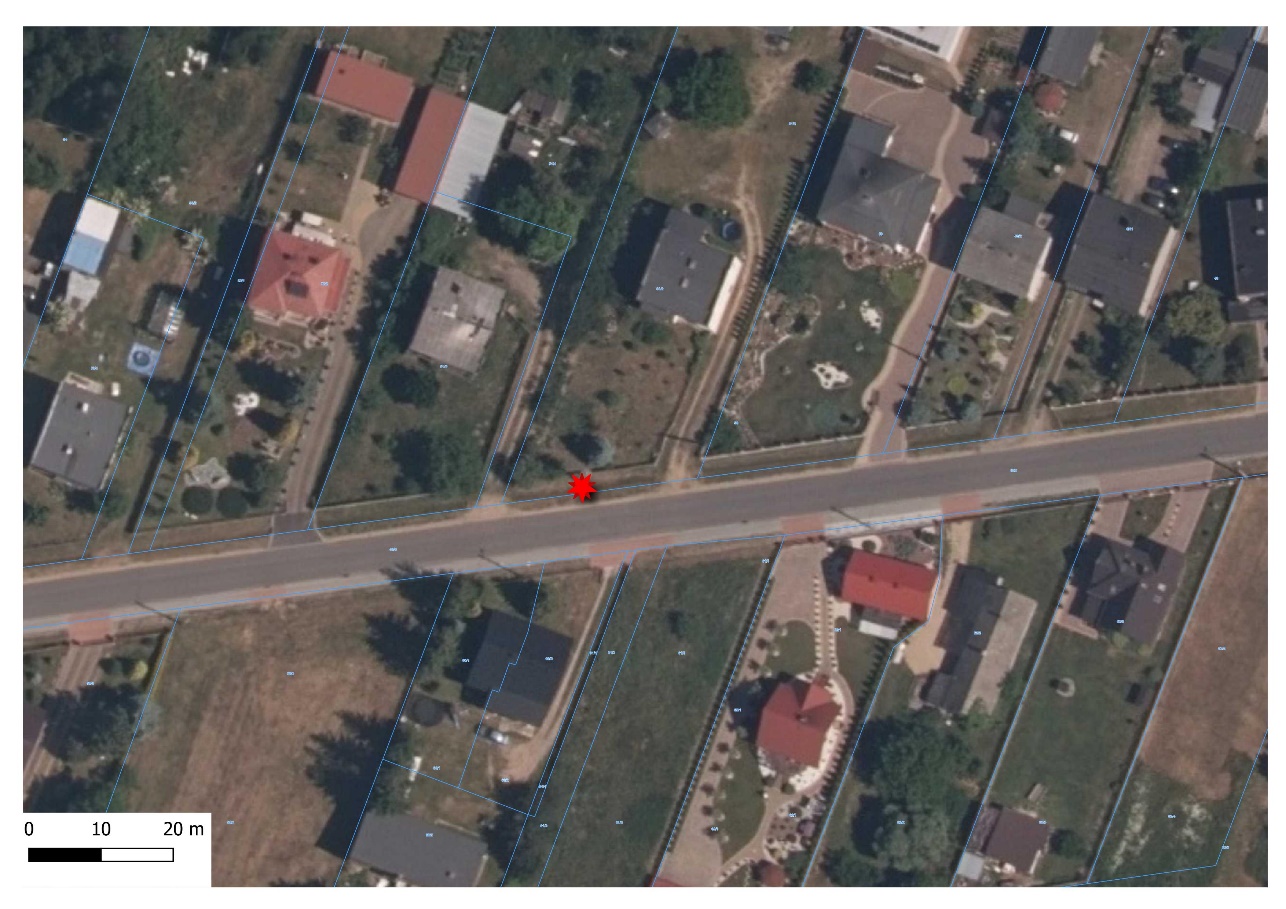 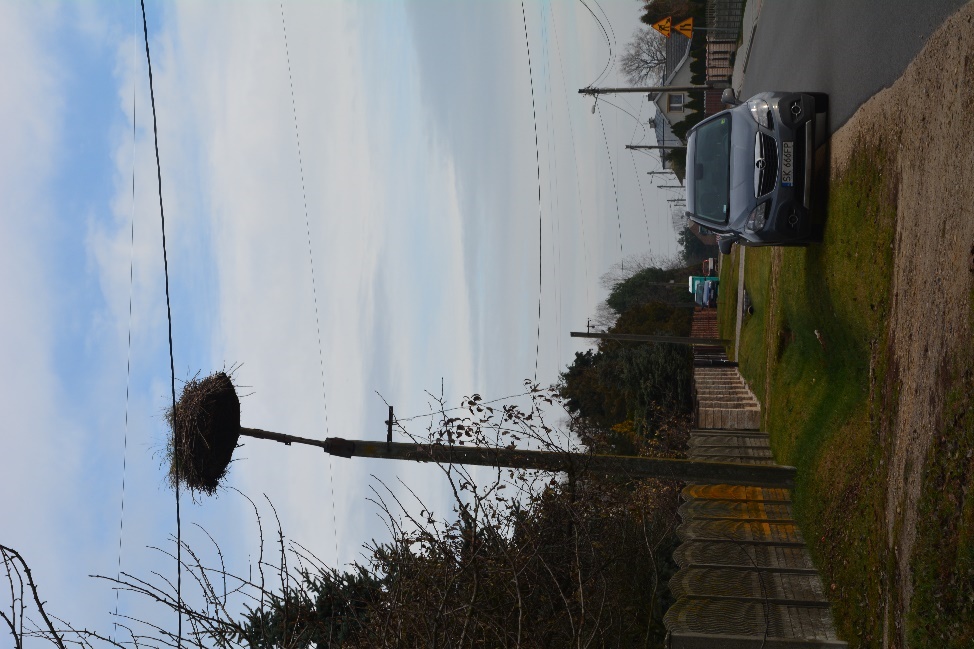 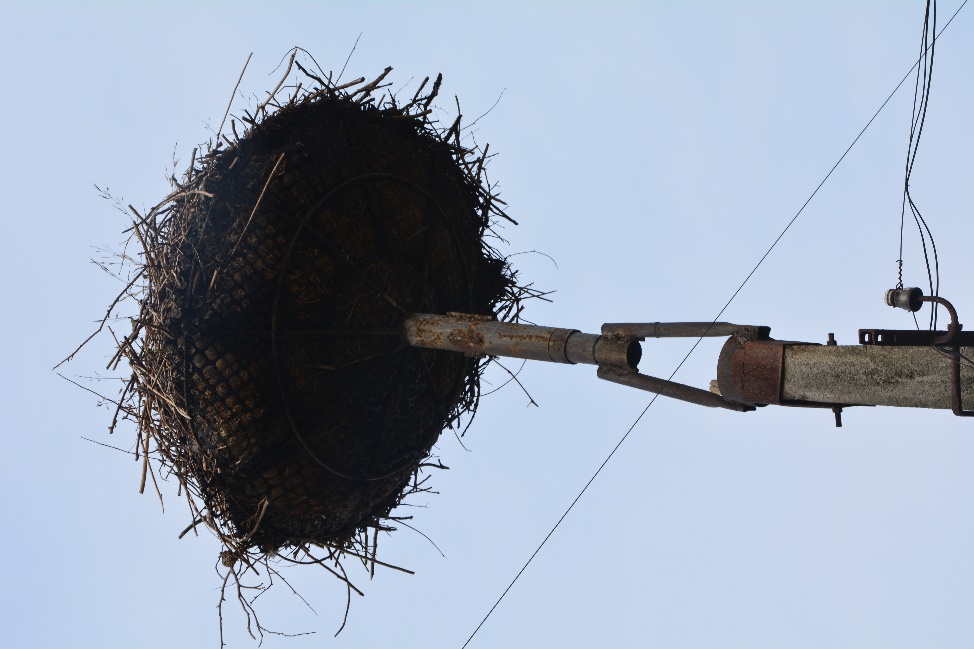 Montaż platformy na drzewie i przeniesienie materiału gniazda przy ul. Ogrodowa 55 w Cykarzewie Północnym – możliwość wjazdu zwyżką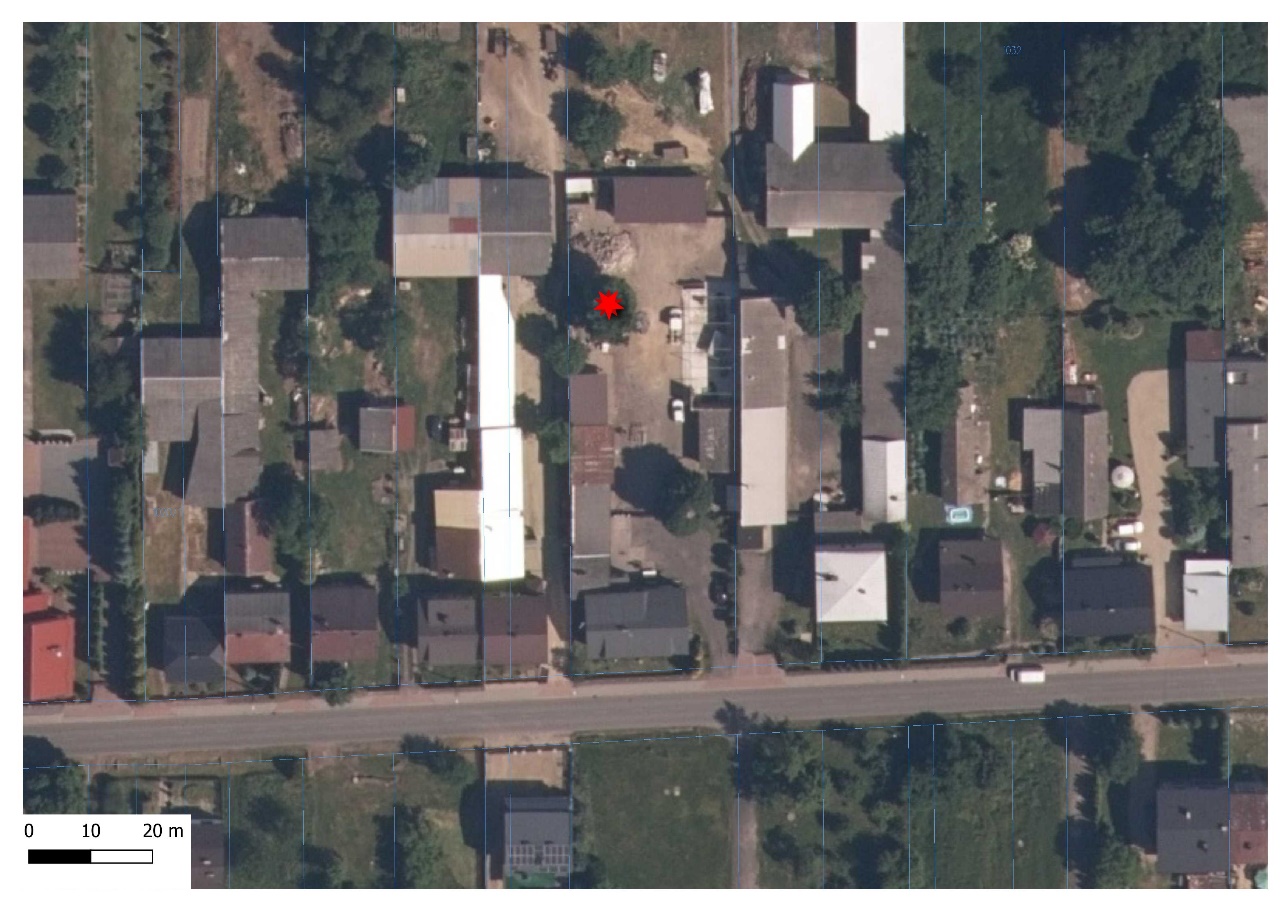 Uwaga: gniazdo do przeniesienia z uszkodzonej lipy, na drzewo sąsiednie rosnące na posesji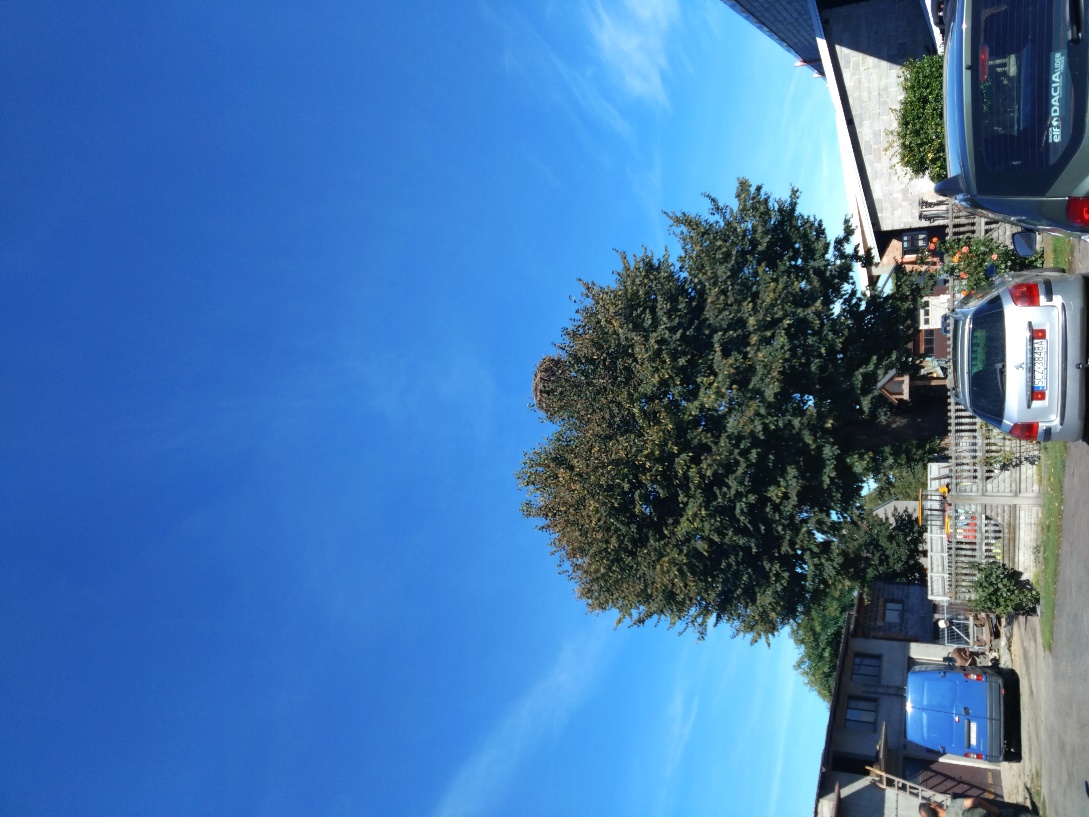 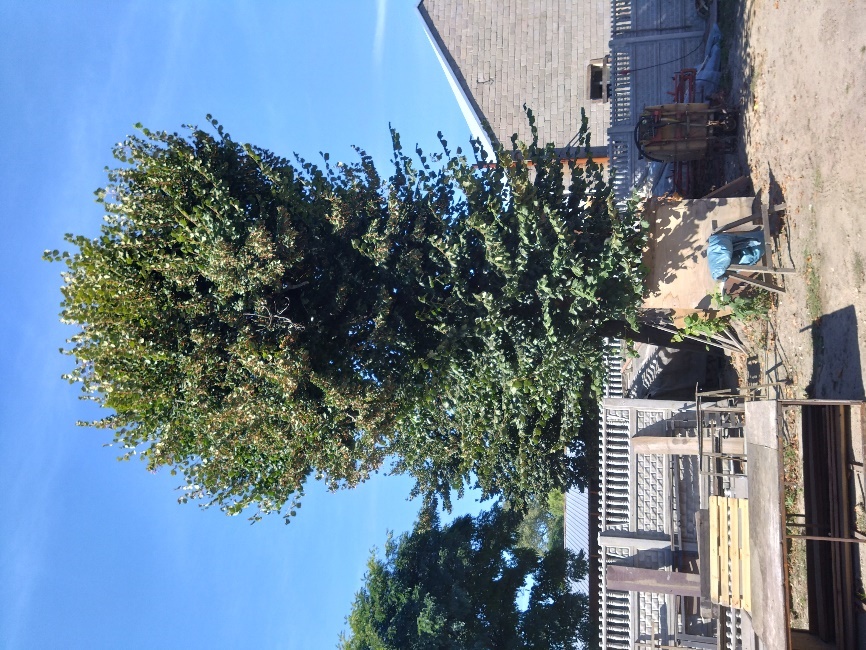 Redukcja wieńca gniazda i przycięcie gałęzi drzewa przy ul. Wspólnej 5 w Kuźnicy Wąsowskiej – możliwość dojazdu zwyżką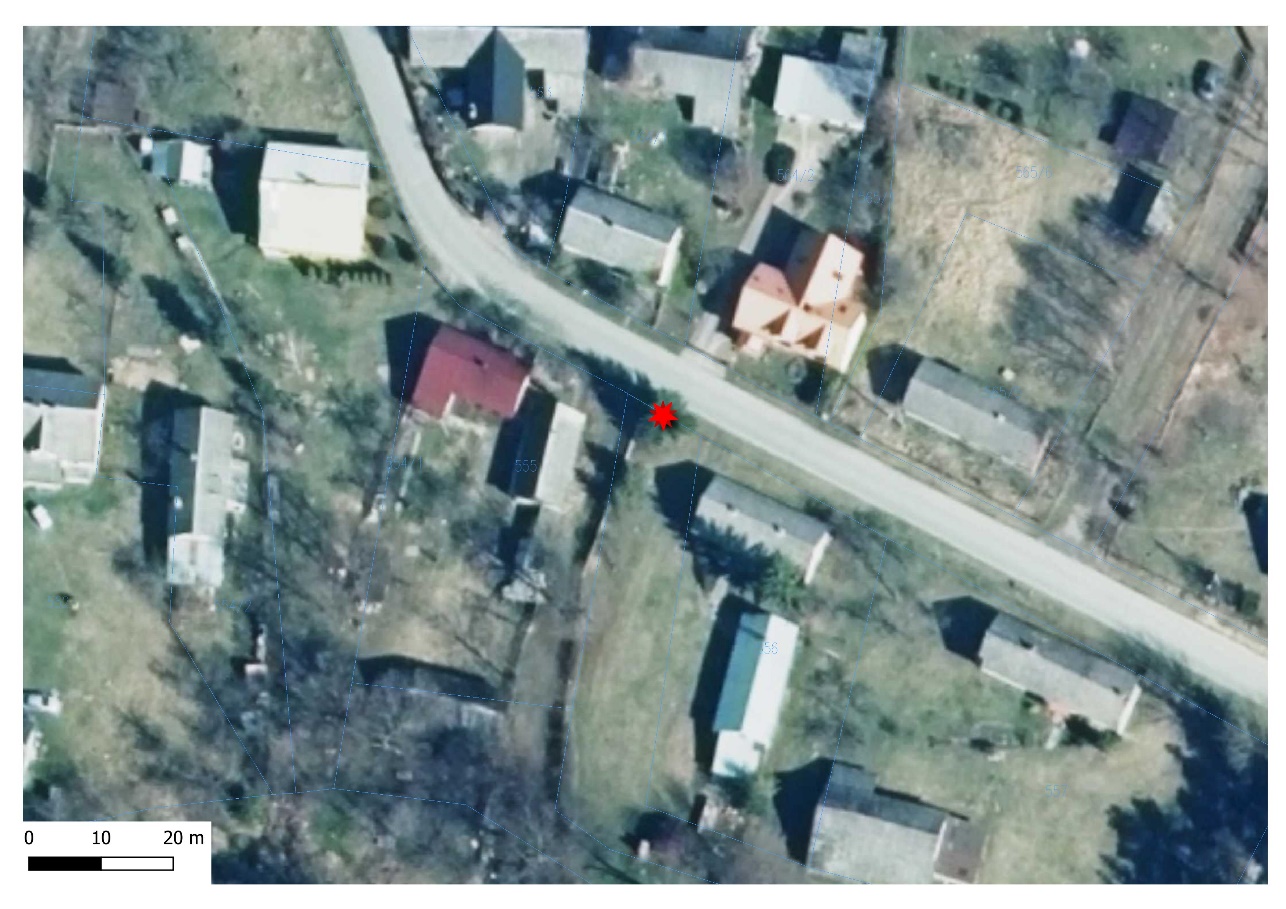 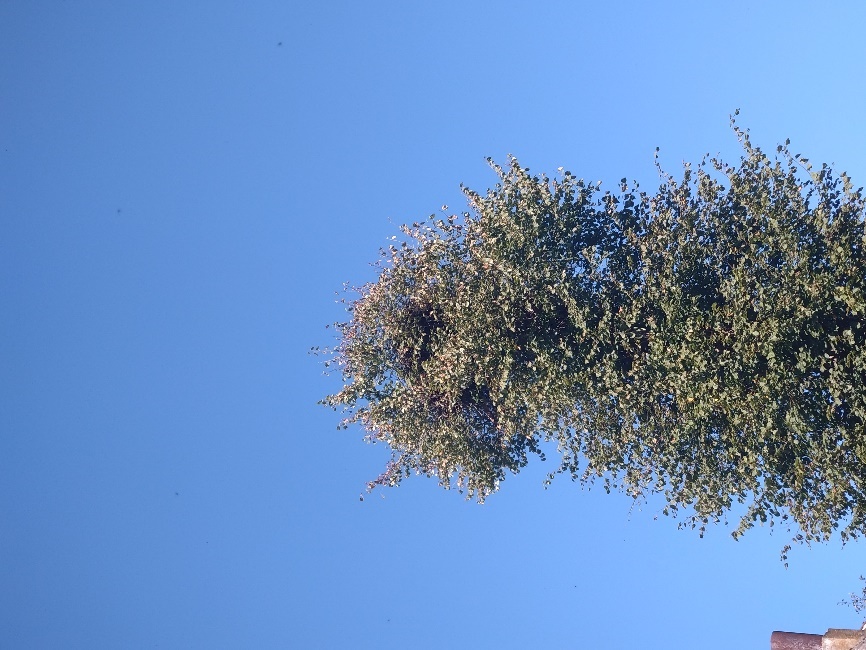 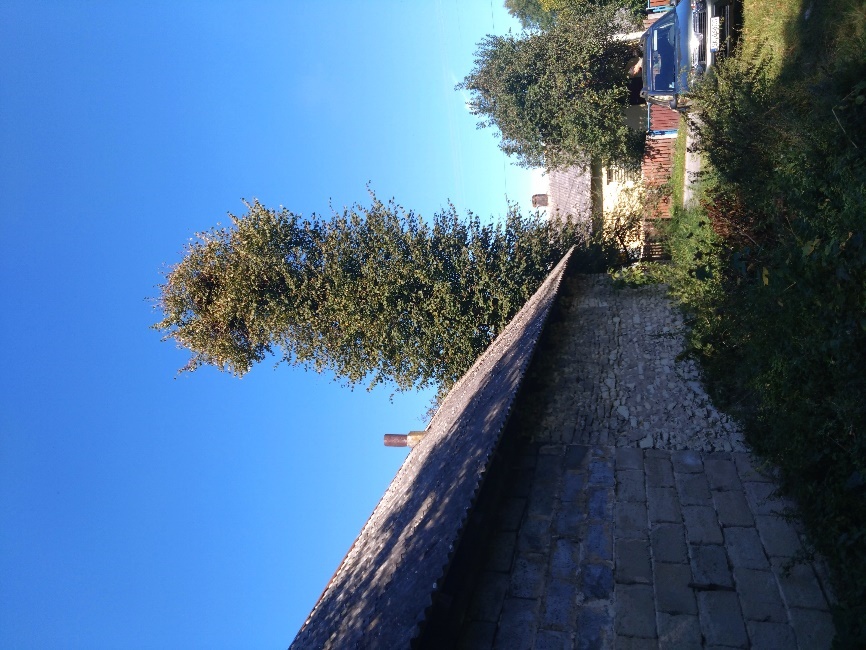 Redukcja wieńca gniazda i przycięcie gałęzi drzewa przy ul. Drochlin 65 w Lelowie – możliwość dojazdu zwyżką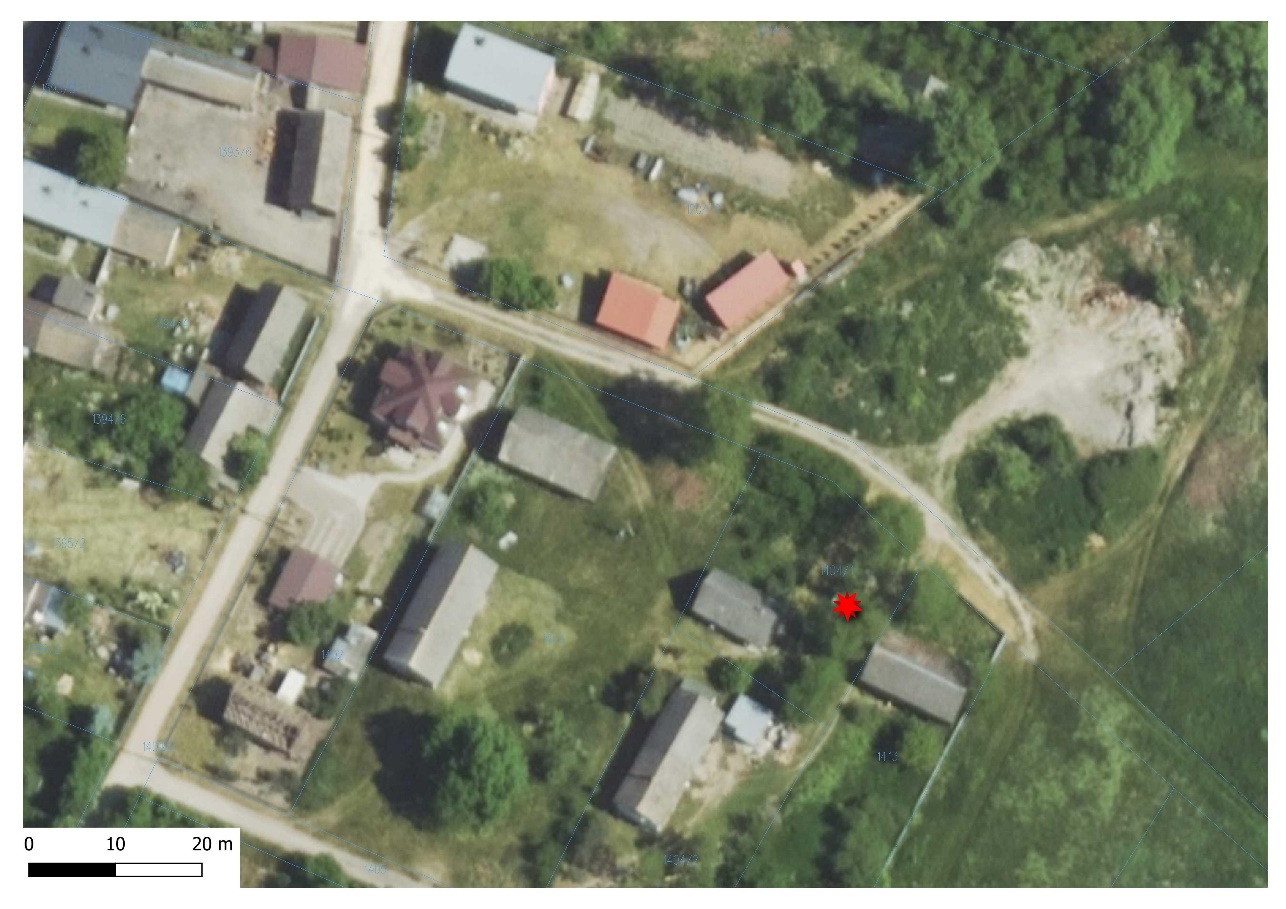 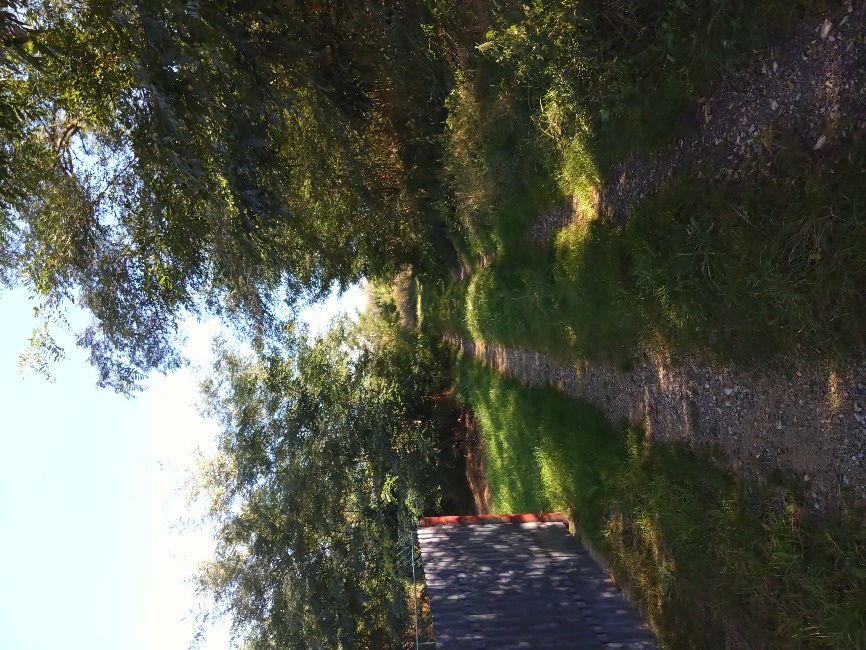 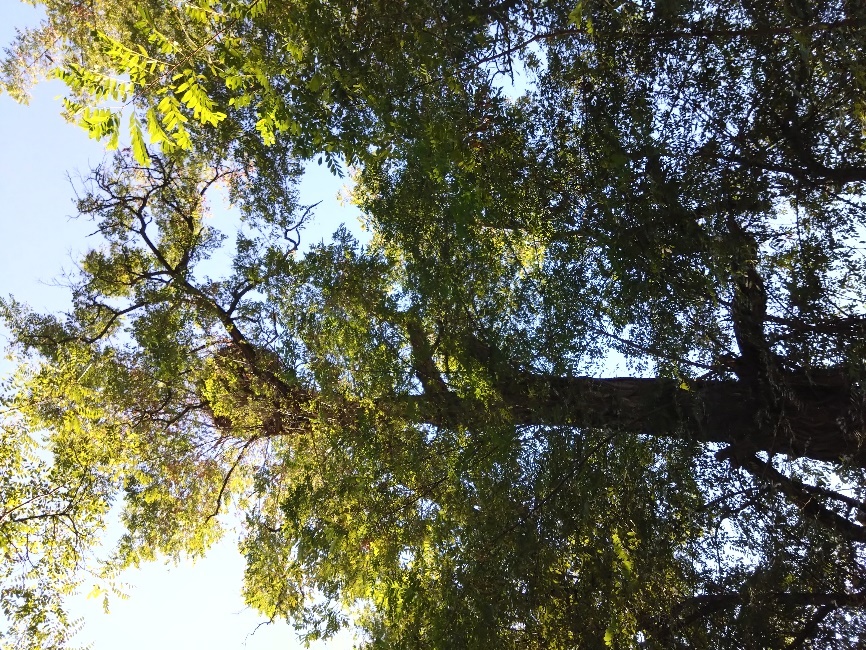 Redukcja wieńca i pielęgnacja gniazda przy ul. Rudzkiej 445 A w Rybniku – możliwość wjechania zwyżką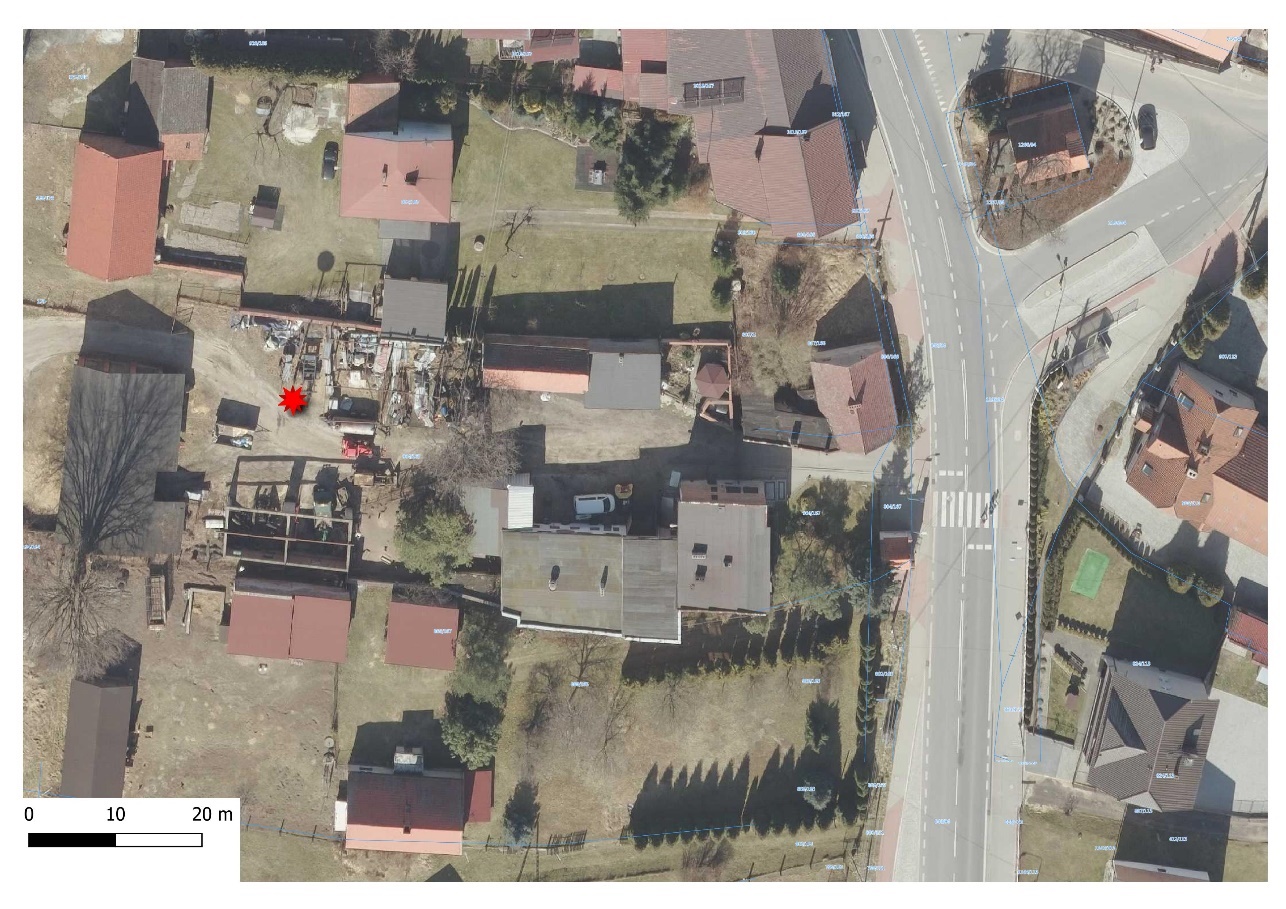 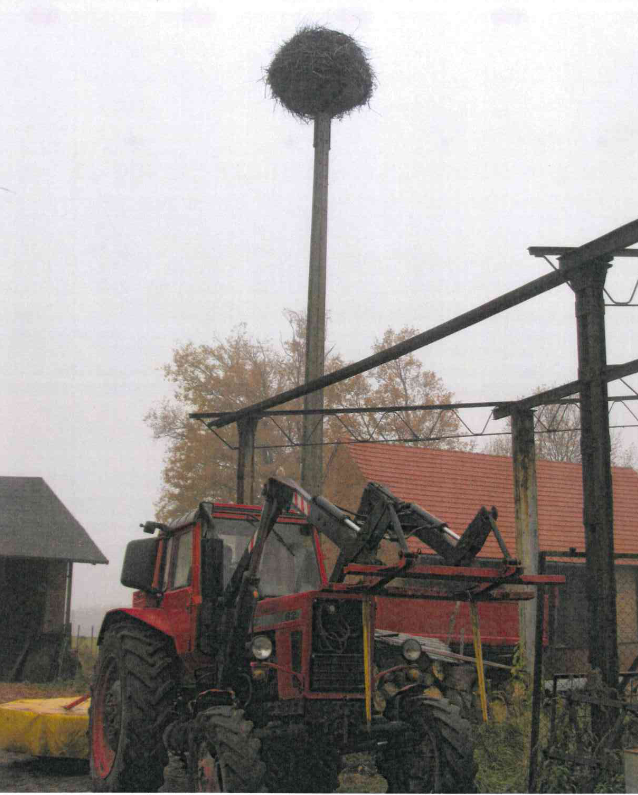 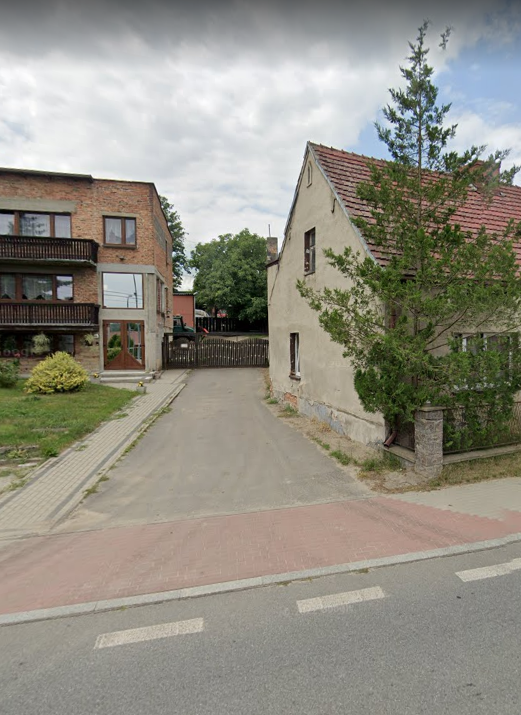 Redukcja wieńca i pielęgnacja gniazda przy ul. Głównej 62 w Zendku – możliwość dojazdu zwyżką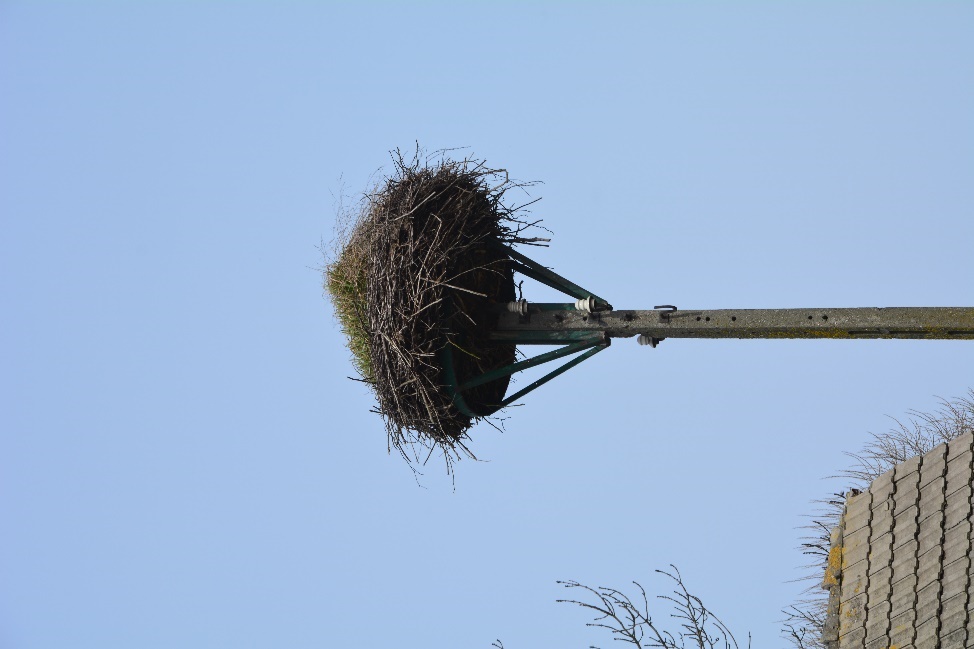 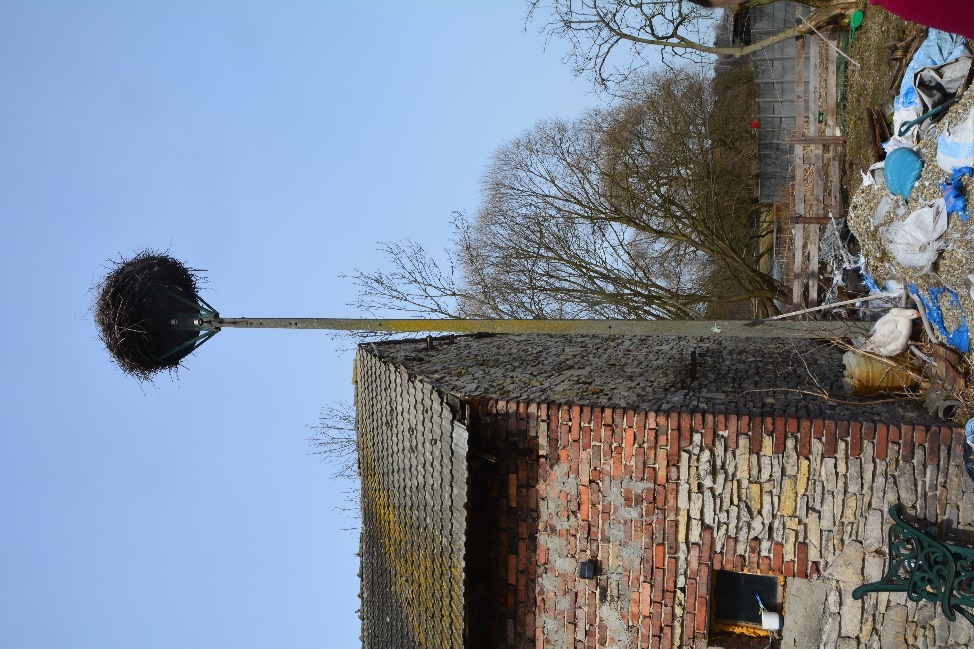 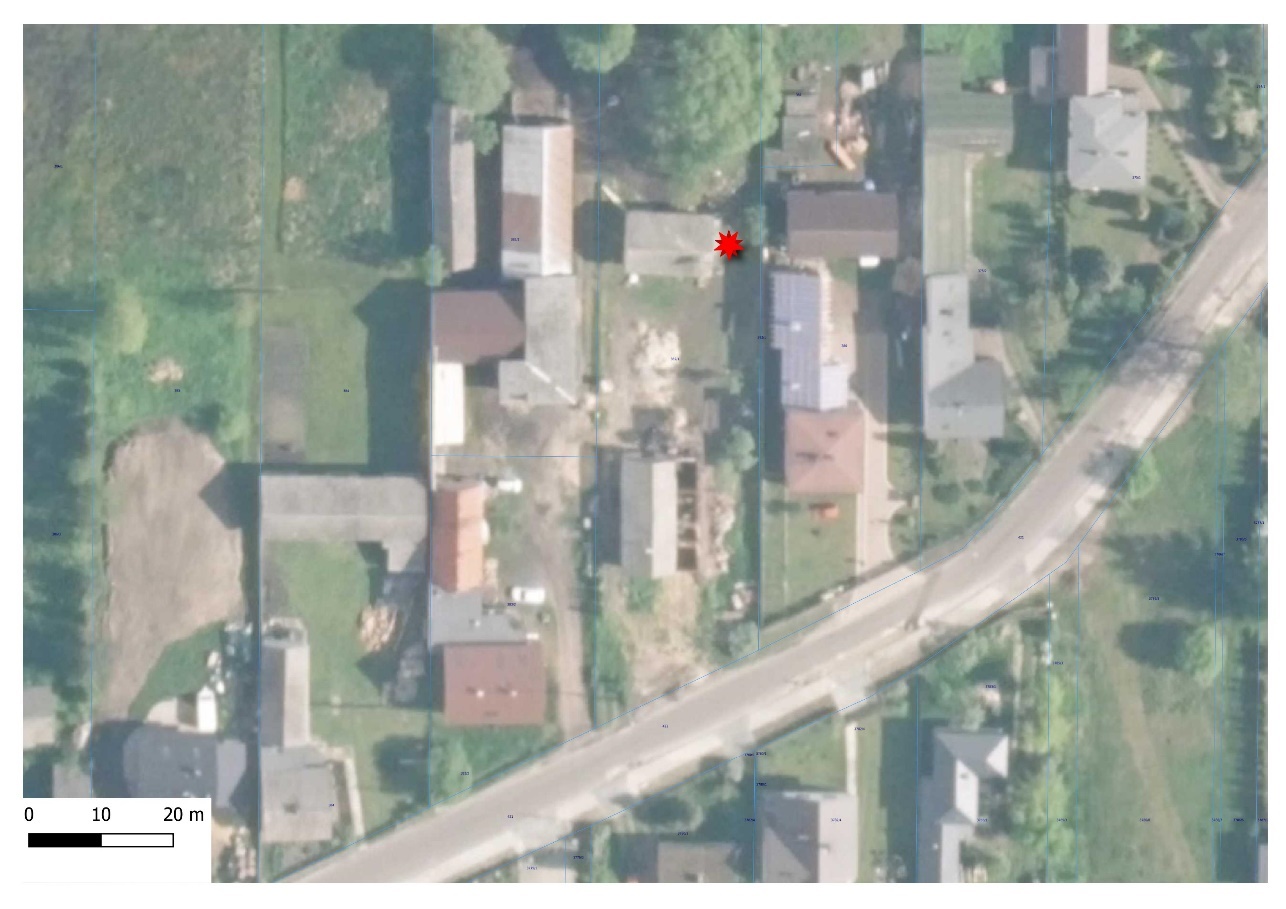 